Name: __________________________________________________________               Date: __________________________Ms. Curry’s Contemplation Station1. What is your favorite activity to do outside of school?2. What is your favorite music video? Why?3. What is your favorite television show?4. If you had unlimited resources and could travel anywhere in the world where would it be?5. If you had to be the teacher for the day and could teach on any subject you wanted, what would it be and why?6. If you could have a conversation with anyone in the world living or dead who would it be? What’s at least one question you would ask them?7. In school I prefer to learn: ____alone   ____with one person  ____in a group8. What is your favorite subject in school? What is your least favorite? Why?9. What is your favorite project in school that you’ve done?10. Rate how much you like the following images on a scale of 1-4 using each number only ONCE…there are no right or wrong answers!_____                 _____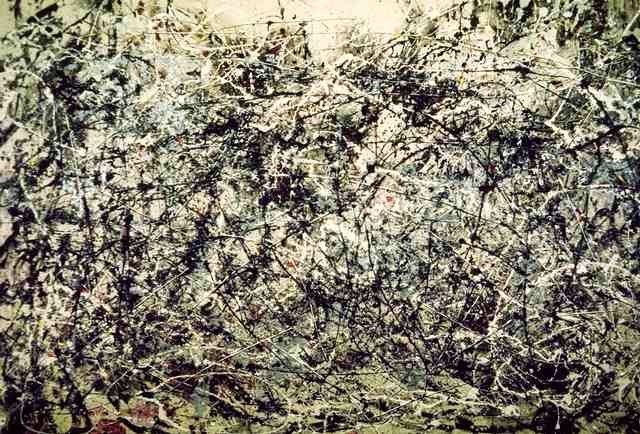 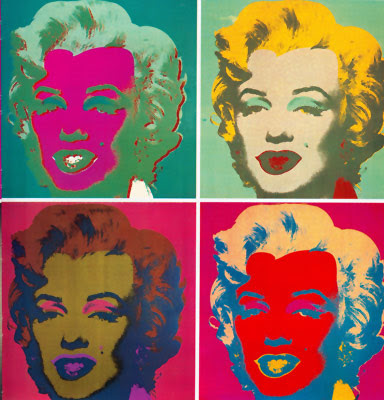 _____          _____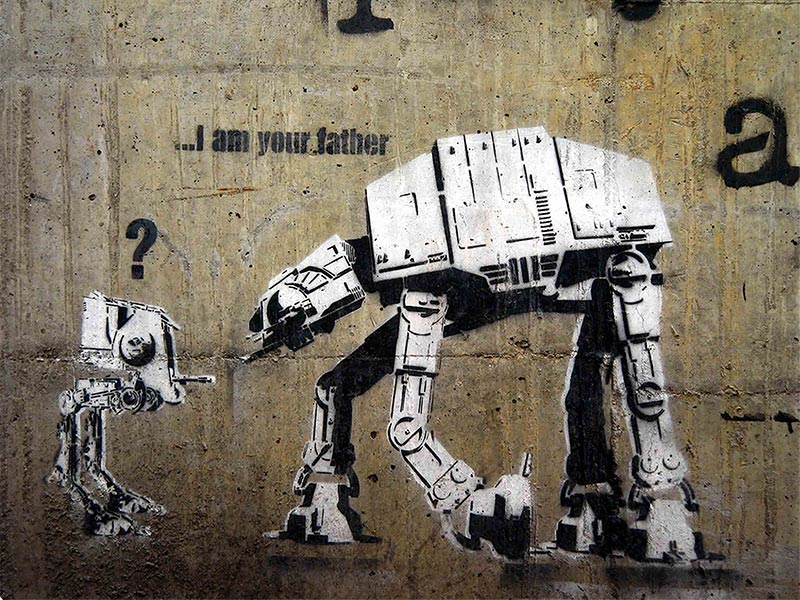 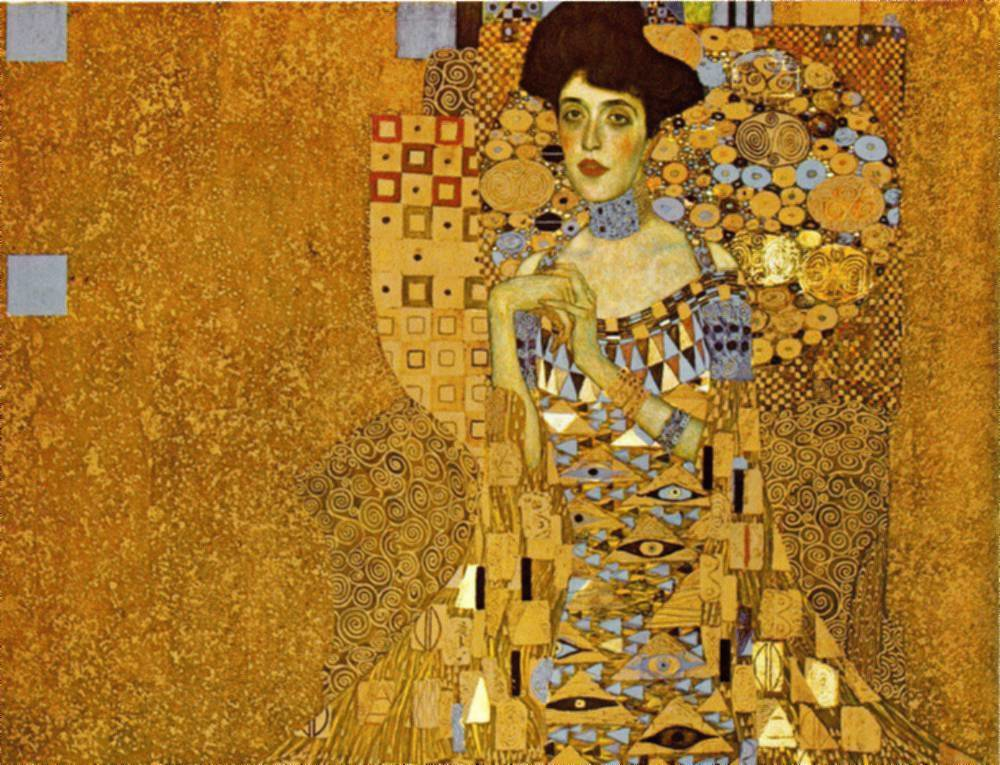 